УКРАЇНА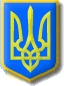 Нетішинська міська рада Хмельницької області Р І Ш Е Н Н Явісімнадцятої сесії Нетішинської міської радиVІІІ скликання23.12.2021					Нетішин			      	№ 18/1225Про розгляд звернення Чорнобиль Г.В. щодо надання дозволу на розробку проєкту землеустрою щодо відведення земельної ділянки площею  для передачі її у власність для ведення особистого селянського господарстваВідповідно до пункту 34 частини 1 статті 26, пункту 3 частини 4 статті 42 Закону України «Про місцеве самоврядування в Україні», статей 12, 116, 118 та 121 Земельного кодексу України, Закону України «Про землеустрій», наказу Державного комітету України із земельних ресурсів від 23 липня 2010 року № 548 «Про затвердження Класифікації видів цільового призначення земель», враховуючи пропозиції постійної комісії Нетішинської міської ради                           VІІІ скликання з питань містобудування, архітектури, будівництва, благоустрою, регулювання земельних відносин та екології, та з метою розгляду звернення Чорнобиль Г.В., Нетішинська міська рада в и р і ш и л а:1. Надати Чорнобиль Галині Володимирівні, яка зареєстрована за адресою: …,  на розробку проєкту землеустрою щодо відведення земельної ділянки для передачі її у власність орієнтовною площею , для ведення особистого селянського господарства, яка розташована у м. Нетішин, вул. Солов’євська.2. Чорнобиль Г.В. розробити проєкт землеустрою щодо відведення земельної ділянки для передачі її у власність та подати на затвердження до міської ради.3. Контроль за виконанням цього рішення покласти на постійну комісію Нетішинської міської ради VІІІ скликання з питань містобудування, архітектури, будівництва, благоустрою, регулювання земельних відносин та екології (Олег Петрук) та заступника міського голови з питань діяльності виконавчих органів Нетішинської міської ради Оксану Латишеву.Міський голова                                                                    Олександр СУПРУНЮК